RICHMOND RECREATIONSEPT.14TH NATIONALCOLORING DAY!CAN YOU FIND COLORING PAGE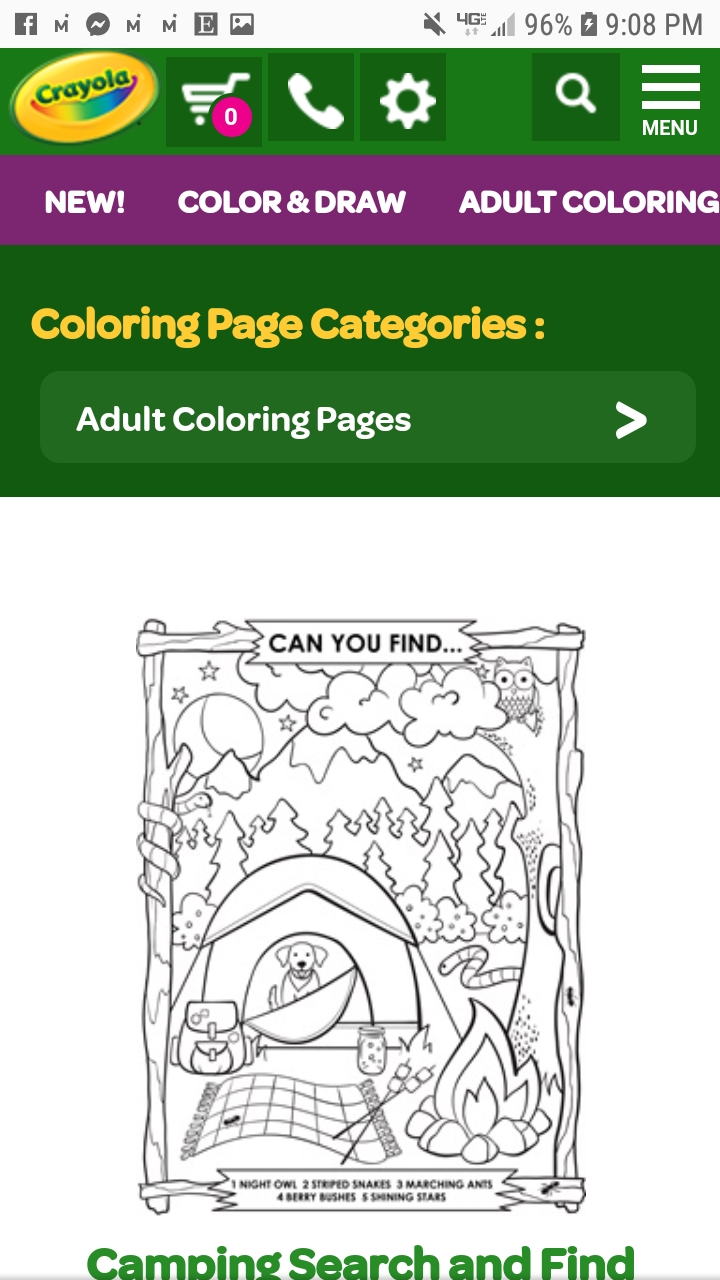 PAGES CAN BE FOUND AT:WWW.CRAYOLA.COM